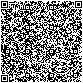 ДОГОВОР МИКРОЗАЙМА № ____/23г. Кызыл							                           _______ 2023 г.Микрокредитная компания Фонд поддержки предпринимательства Республики Тыва, именуемая в дальнейшем «Займодавец», в лице Директора ____________, действующего на основании Устава, с одной стороны, и  ____________, именуемый в дальнейшем «Заемщик», действующий в собственных интересах и на основании ИНН __________, зарегистрированный как плательщик налога на профессиональный доход (самозанятый), с другой стороны, далее совместно именуемые «Стороны», заключили настоящий договор микрозайма (далее – Договор) о нижеследующем:Предмет Договора.В размере и на условиях настоящего Договора Займодавец обязуется предоставитьЗаемщику денежные средства (далее - Займ) по продукту «Самозанятый», а Заемщик обязуется возвратить полученную денежную сумму и оплатить проценты на неё, в соответствие с условиями настоящего Договора и представленном в Приложении 1 Графике возврата денежных средств и уплаты процентов.Размер Займа: ________ (_____________) рублей.Процентная ставка (плата за пользование Займом) установлена в размере ____ % (__________) процентов годовых.Срок предоставления Займодавцем денежных средств Заемщику (при условии соблюдения последним установленного настоящим Договором порядка предоставления Займа) — до ___ 2023 г.1.5 Окончательный срок возврата (погашения) Займа (основного долга) _______ 2026 г.Обязательства заемщика о целевом использовании займа.Заемщик обязуется использовать полученный Займ исключительно на следующие цели: «________________».	Заемщик по мере использования займа, но не позднее 60 календарных дней с момента получения займа, обязан подтвердить целевое использование полученного займа путем представления документов, указанных в пункте 2.3. настоящего Договора.Займодавец вправе осуществлять контроль над целевым использованием Займа, при этом требовать от Заемщика:документы, отражающие действительность целей, для достижения которых заключен настоящий Договор, в том числе счета-фактуры, акты приема-передачи товарно-материальных ценностей, накладные, товарные чеки, актов выполненных работ, актов приемки в эксплуатацию;документы, определяющие и отражающие условие и порядок расходования денежных средств, полученных в займы в силу настоящего Договора, в том числе выписки по банковскому счету, на который перечислен Займ за период с даты зачисления денежных средств по дату списания с указанного счета.Заемщик обязуется по письменному требованию Займодавца предоставить предъявителю требования в течение пяти рабочих дней документы и сведения, предоставления которых Займодавец вправе требовать на основании настоящего параграфа.Займодавец вправе истребовать копии таких документов, удостоверенные Заемщиком. Предоставление Займодавцу информации, изготовление копий документов осуществляются за счет средств Заемщика и не оплачиваются Займодавцем.Порядок предоставления займа. Предоставление Займа производится в безналичной форме путем перечисления суммы Займа, указанной в пункте 1.2., на текущий банковский счет Заемщика, открытый в кредитной организации на территории Республики Тыва, указанный в параграфе 8 настоящего Договора. Предоставление Займа производится при выполнении Заемщиком до срока, Сказанного в пункте 1.4. настоящего Договора, одновременно следующих условий:  Заемщик представит Займодавцу документы, предусмотренные правилами предоставления микрозаймов субъектам малого и среднего предпринимательства Республики Тыва (далее правила Займодавца) для получения Займа, а также иные документы, затребованные Займодавцем;   Займодавец получит надлежащим образом оформленное обеспечение исполнения обязательств Заемщиком (поручительство);В случае невыполнения Заемщиком какого-либо из условий, указанных в пункте 3.1. настоящего Договора, Займодавец вправе по своему выбору:   расторгнуть Договор в одностороннем порядке, потребовав от Заемщика возмещения всех убытков, понесенных Займодавцем в связи с оформлением документов по Договору;   отложить срок предоставления Займа (пункт 1.4. Договора) до момента полного выполнения Заемщиком условий, оговоренных в пункте 3.1. настоящего Договора.Датой предоставления Займа будет являться дата перечисления суммы, указанной в п. 1.2. на банковский счет Заемщика, указанный в параграфе 8 настоящего Договора. Документами, подтверждающими факт предоставления Займа, являются:   платежный документ, подтверждающий факт перечисления Займодавцем суммы Займа на банковский счет Заемщика.Заемщик не вправе требовать предоставления Займа по частям.Займодавец вправе отказать Заемщику в предоставлении Займа в следующих случаях:   при наличии обстоятельств, очевидно свидетельствующих о том, что порядок возврата Займа и/или начисленных за пользование им процентов не будет соблюден Заемщиком должным образом;   при наступлении любого из событий, указанных в пунктах 4.6.2. и п. 5.6. настоящего Договора;  если отсутствует или не представлено согласованное обеспечение исполнения обязательств Заемщиком, указанное в пункте 5.2. настоящего Договора;   в иных случаях, предусмотренных настоящим Договором.Порядок начисления и уплаты процентов и неустоек. Порядок возврата займа. Стороны устанавливают следующий порядок начисления и уплаты процентов за пользование Займом. Начисление процентов за пользование Займом осуществляется по формуле простых процентов на остаток задолженности по Займу (основному долгу) на начало операционного дня в соответствии с расчетной базой. Проценты за пользование Займом начисляются на сумму задолженности по возврату Займа/его части до фактического погашения такой задолженности.Период начисления процентов (далее - Процентный период), начинается с даты, следующей за датой предоставления Займа, определенной в соответствии с пунктом 3.3. настоящего Договора (Первый Процентный период), и заканчивается ____ числа следующего календарного месяца (включительно). При этом в расчет принимается фактическое количество календарных дней в месяце (28/29/30/31) и в году (365/366).Начисление процентов производится ежемесячно за период с ___- го числа предыдущего месяца по ___-е число текущего месяца (включительно), в случае полного погашения займа - на дату возврата займа включительно.Погашение Займа (основного долга) либо его части и уплата процентов за пользование Займом осуществляется в дату окончания соответствующего Процентного периода (далее — Дата платежа).Стороны устанавливают порядок погашения Займа (основного долга) одновременно с уплатой процентов за пользование Займом в соответствии с Графиком возврата Займа и уплаты процентов, представленным в Приложении 1 настоящего Договора.Платежи по погашению Займа, уплате процентов за пользование Займом, неустоек (пеней и/или штрафов) производятся Заемщиком в безналичной форме путем перечисления денежных средств с банковского счета на счет Займодавца, либо произвести расчет наличными денежными средствами в кассу Фонда, но не превышающей 100 000 (Сто тысяч) рублей по одному договору займа в соответствии с п. 4 указания Банка России от 09.12.2019 № 5348-У. Исполнение обязательств Заемщика по погашению Займа (основного долга), уплате процентов за пользование Займом, неустоек (пеней и/или штрафов) в ином порядке допускается только с письменного согласия Займодавца.Датой погашения Займа (основного долга)/уплаты процентов за пользование Займом считается дата зачисления денежных средств на счет Займодавца. Платеж считается осуществленным в установленный срок, если сумма платежа в полном размере поступила на счет Займодавца не позднее, чем до конца операционного дня Займодавца в соответствующие даты платежа, указанные в пунктах 4.1. и 4.2. настоящего Договора. Если дата платежа является нерабочим днем, то платеж должен быть осуществлен не позднее, чем до конца операционного дня в следующий за датой платежа рабочий день.Заемщик вправе осуществить досрочное погашение Займа (как в полном объеме, так и в частичном) при выполнении следующих условий и в следующем порядке:   Заемщик направляет Займодавцу (по почте либо вручает лично) письменное заявление о намерении осуществить досрочный возврат Займа (части Займа), оформленное в установленном порядке и подписанное Заемщиком на перечисление денежных средств должно быть получено Займодавцем не позднее десяти календарных дней до дня досрочного погашения Займа (части Займа);   при досрочном погашении Займа (основного долга) в полном объеме в порядке, установленном настоящим пунктом, подлежащие уплате проценты за пользование Займом исчисляются за время фактического пользования Займом и уплачиваются в полном объеме одновременно с суммой основного долга.Стороны устанавливают, что Займодавец вправе в одностороннем порядке требовать от Заемщика досрочного возврата Займа, а также уплаты процентов за пользование Займом, исчисленных за время фактического пользования Займом, в следующих случаях:Если Заемщик не исполнит или исполнит ненадлежащим образом хотя бы одну из перечисленных ниже обязанностей:обязанность в срок возвращать Займ и/или уплачивать начисленные на него проценты и/или неустойки (штраф/пени);обязанность использовать полученные от Займодавца денежные средства исключительно на цели, установленные настоящим Договором;При наступлении изложенных ниже событий:   утраты или ухудшение условий обеспечения обязательств Заемщика по настоящему Договору и/или ухудшение финансового состояния Заемщика;   прекращении статуса налогоплательщика специального налогового режима «Налог на профессиональный доход»;   введения Займодавца в заблуждение путем предоставления недостоверной или неполной информации, предусмотренной настоящим Договором.В случае предъявления Займодавцем требования о досрочном возврате Займа и уплате начисленных процентов Заемщик обязан исполнить такое требование не позднее срока, установленного Займодавцем в соответствующем требовании, а если срок в требовании не установлен, то в течение тридцати календарных дней после получения Заемщиком требования.   Срок погашения Займа и уплаты начисленных процентов, установленный Займодавцем в соответствии с настоящим пунктом, считается вновь установленным Сторонами сроком возврата Займа и уплаты начисленных процентов, при несоблюдении которого Заемщик несет ответственность, установленную настоящим Договором.   Займодавец вправе в любое время до исполнения Заемщиком требования Займодавца о досрочном возврате Займа и уплаты начисленных процентов отменить (отозвать) такое требование.Займодавец вправе в одностороннем порядке независимо от назначения платежа, указанного в соответствующем расчетном документе, определить очередность погашения денежных обязательств Заемщика по настоящему Договору, в том числе направить сумму, поступившую от Заемщика или третьих лиц в счет погашения обязательств по настоящему Договору и недостаточную для исполнения всех обязательств Заемщика, - в первую очередь — на погашение издержек Займодавца по получению исполнения, - во вторую очередь — на погашение Займа (основного долга), - в третью очередь — на погашение начисленных на Займ процентов, - в четвертую очередь — на погашение начисленной неустойки (штрафа, пени).Займодавец вправе изменить очередность погашения задолженности, уведомив об этом письменно Заемщика не позднее даты, следующей за днем принятия данного решения.Исполнение Заемщиком обязанностей по уплате штрафа, неустойки, возмещению убытков не освобождает его от выполнения своих обязательств по настоящему Договору в полном объеме.  При осуществлении платежей Заемщик обязан указывать в платежных документах реквизиты (дата и номер) заключенного договора Займа и назначение платежа (Оплата по договору займа № ____/23 от _______ 2023 г., в т.ч. проценты. Без НДС). Заемщик обязан представить Займодавцу документы, удостоверяющие наличие счетов Заемщика в кредитных организациях РФ.Договоренности сторонЗаймодавец при заключении договора исходит из того, что Заемщик - физическое лицо применяющее специальный налоговый режим "Налог на профессиональный доход" отвечает по своим обязательствам всем свои имуществом по настоящему договору в силу закона. Заемщик не вправе уступать третьим лицам свое право требовать от Займодавца предоставления Займа, возникшее после вступления в силу настоящего Договора, а также обременять предмет залога каким-либо образом без письменного согласия Займодавца, в том числе последующий залог (ипотека), передача в долгосрочную аренду полностью или частично либо в безвозмездное / безвозмездное срочное пользование.Надлежащее обеспечение исполнения Заемщиком своих обязательств по настоящему Договору является существенным обстоятельством, из которого Займодавец исходит при его заключении.Обеспечением исполнения Заемщиком своих обязательств по настоящему Договору являются в совокупности: а) Залог в соответствии с Договором(-ами) о залоге(-ах) № ____/23-1 от __.___.2023 г.б) Поручительство в соответствии с Договором поручительства:Договор Поручительства Гарантийного Фонда РТ № _______ от __.__.2023 г.в) Займодавец обеспечивает нотариальную регистрацию уведомления о возникновении залога движимого имущества в реестре уведомлений о залоге движимого имущества единой информационной системы нотариата в соответствии с п.4 ст. 339.1 ГК РФ. Оплата нотариального тарифа и услуг нотариуса Заемщик либо Залогодатель за регистрацию уведомления о возникновении залога движимого имущества в реестре уведомлений о залоге движимого имущества единой информационной системы нотариата за свой счет;г) При изменении обеспечения обязательств Заемщика по Договору, как-то замена поручителя, замена предмета залога, изменение залога как в сторону увеличения, так и в сторону уменьшения, Заемщик оплачивает Займодавцу комиссию, согласно тарифам Фонда. Заемщик уведомляет Займодавца о том, что на момент подписания настоящего Договора он:   предоставил Займодавцу в требуемом ему объеме полную и достоверную информацию о своем финансовом положении, а также об имеющихся у него на дату заключения настоящего Договора обязательствах по отношению к третьим лицам;Заемщик обязуется по запросу Займодавца в течение всего срока действия настоящего Договора предоставлять Займодавцу оригиналы или надлежащим образом заверенные копии следующих документов:   информацию о дебиторах и кредиторах Заемщика с указанием их наименований, сроков возникновения и исполнения обязательств Заемщика, его дебиторов и кредиторов, сумм обязательств Заемщика, обязательств его дебиторов и кредиторов по отношению к нему, оставшихся неисполненными на отчетную дату, сумм просроченных обязательств Заемщика;Заемщик обязуется ежеквартально предоставлять Займодавцу по его дополнительному письменному требованию информацию о своем финансовом положении и доходах в течение пяти рабочих дней со дня получения такого требования в объеме, необходимом Займодавцу.Заемщик обязуется не позднее трех рабочих дней после наступления события письменно посредством заказного письма с уведомлением о вручении информировать Займодавца о наступлении какого-либо из событий:   принятие Заемщиком решения о прекращении статуса налогоплательщика специального налогового режима «Налог на профессиональный доход»;   принятие арбитражным судом заявления о признании Заемщика несостоятельным (банкротом)  к производству;   неполучение либо отзыв действующих лицензий по основной деятельности Заемщика, связанных с целью микрофинансирования;   наложение ареста на имущество Заемщика;   предъявление ему компетентным органом обвинения в совершении преступления. Заемщик обязуется в течение всего срока действия настоящего Договора не позднее пяти рабочих дней со дня наступления события информировать Займодавца о полученных у третьих лиц кредитах и займах, в том числе о предоставленных залогах, о выданных поручительствах в пользу третьих лиц с обязательным предоставлением копий соответствующих договоров (соглашений); о любых изменениях сведений, предоставленных Заемщиком при заключении настоящего Договора, а также о возникновении/изменении любых обстоятельств, способныхповлиять на исполнение Заемщиком своих обязательств по настоящему Договору. В случае признания настоящего Договора недействительным по любым основаниям, кроме случаев, когда Займодавец заведомо знал о недействительности сделки и являлся инициатором признания настоящего Договора недействительным, Заемщик обязан не позднее следующего банковского дня с момента признания настоящего Договора таковым полностью возвратить Займодавцу денежные средства, полученные от него, и уплатить проценты за незаконное пользование денежными средствами в течение всего времени с момента получения денежных средств и до момента их возврата в размере удвоенной процентной ставки, предусмотренной статьей 395 Гражданского кодекса Российской Федерации, действующей на дату предоставления денежных средств.   Данный пункт является самостоятельным соглашением Сторон, достигнутым в соответствии со статьей 395 ГК РФ, и является действительным и в случае признания иных положений настоящего Договора недействительными.Займодавец вправе (но не обязан) в одностороннем порядке:   уменьшить размер неустойки (пени и/или штрафа) по настоящему Договору;   предоставить Заемщику отсрочку уплаты начисленной неустойки (пени и/или штрафа) по настоящему Договору;   прекратить, в том числе на определенный период времени, начисление неустойки (пени и/или штрафа). Все документы, полученные от Заемщика, конфиденциальны, если об этом письменно указано Заемщиком. Однако Заемщик предоставляет Займодавцу право использовать такие документы как доказательства в судебном процессе, если ссылка на эти документы, по мнению Займодавца, будет необходима, а также передавать указанные документы новому Займодавцу при уступке права (требования).В соответствии со статьей 411 ГК РФ Стороны устанавливают, что проведение зачета встречного однородного требования в качестве прекращения обязательств Заемщика перед Займодавцем в одностороннем порядке не допускается. Зачет возможен исключительно с письменного согласия Займодавца. В случае неисполнения обязательств третьих лиц (стороны/сторон по договорам, в оплату которых Заемщик использовал предоставленные ему на установленные пунктом 2.1. настоящего Договора цели денежные средства) Заемщик вправе расторгнуть Договор, направив в адрес Займодавца, указанный в параграфе 8 Договора, уведомление о его расторжении с указанием причин, и исполнив обязательства по Договору в соответствии с пунктом 7.2. Договора. Уведомление о расторжении должно содержать дату, с которой расторгается Договор, без указания которой уведомление считается недействительным. В случае если уведомление поступило в адрес Займодавца после даты, указанной в нем как даты, с которой расторгается Договор, уведомление о расторжении Договора признается недействительным.5.14.   Заемщик имеет право своевременно получать от Займодавца информацию о состоянии расчетов между Сторонами по настоящему Договору, об остатке подлежащих уплате платежей. 5.15.   Заемщик может требовать от Займодавца перерасчета суммы процентов при досрочном возврате суммы Займа при условии соблюдения п. 4.5. настоящего Договора.Ответственность сторон  Займодавец вправе предъявить Заемщику требование об уплате неустойки (пени) в случае, если Заемщик не исполнит или исполнит ненадлежащим образом какое-либо свое денежное обязательство по настоящему Договору, в том числе обязательство возвратить и/или уплатить Займодавцу денежные средства: займ и/или начисленные проценты за пользование Займом, а Заемщик обязуется оплатить неустойку (пеню) в размере 0,05% (Ноль целых пять сотых) процента от суммы просроченного обязательства за каждый день просрочки, начиная со дня, следующего за днем, который установлен в Приложении 1 Графике платежей как предельный срок исполнения соответствующей обязанности Заемщика, и до дня фактического исполнения обязательств. При неисполнении Заемщиком обязательства, предусмотренного пунктом 2.1., 2.2.,2.3. настоящего Договора, Займодавец вправе предъявить Заемщику требование об уплате неустойки (штрафа) в размере 1 (Одного) процента от первоначальной Займа, за каждый факт неисполнения или ненадлежащего исполнения обязательств, а Заемщик обязуется оплатить неустойку (штраф) в размере, указанном в требовании об уплате неустойки (штрафа), в порядке, предусмотренном настоящим параграфом.Займодавец вправе при неисполнении или ненадлежащем исполнении Заемщиком обязательств, предусмотренных пунктами 5.5., 5.6., 5.7., 7.5. настоящего Договора, Займодавец вправе предъявить Заемщику требование об уплате неустойки (штрафа) в размере 1 (Одного) процентов от остатка Займа, за каждый факт неисполнения или ненадлежащего исполнения обязательств, а Заемщик обязуется оплатить неустойку (штраф) в размере, указанном в требовании об уплате неустойки (штрафа), в порядке, предусмотренном настоящим параграфом.Требование об уплате неустойки (пени и/или штрафа) (далее Требование) направляется Заемщику в письменном виде заказным письмом с уведомлением о вручении или нарочным под расписку.Размер неустойки (пени и/или штрафа) определяется Займодавцем на основании настоящего Договора и указывается в Требовании.В случае предъявления Займодавцем Требования Заемщик обязуется оплатить неустойку (пеню и/или штраф) в размере и в срок, указанный в Требовании, а если срок в Требовании не установлен, то в течение трех рабочих дней с момента его получения.Датой уплаты неустойки (пени и/или штрафа) считается дата зачисления денежных средств на счет Займодавца. Платеж считается осуществленным в установленный срок, если сумма платежа в полном размере поступила на счет Займодавца не позднее, чем до конца операционного дня Займодавца в соответствующий день, определяемый в порядке, установленном пунктом 6.5. настоящего Договора. Если соответствующий день является нерабочим днем, то платеж должен быть осуществлен не позднее, чем до конца операционного дня Займодавца в следующий за таким днем рабочий день.Виновная в неисполнении Договора Сторона, оплачивает индексацию присужденных денежных средств по день фактического исполнения решения соответствующего суда. Займодавец при наличии у Заемщика уважительных причин вправе рассмотреть вопрос об уменьшении размера неустойки или предоставлении Заемщику отсрочки уплаты начисленной неустойки.Заключительные положенияНастоящий Договор вступает в силу с момента его подписания обеими Сторонами и действует до полного исполнения Сторонами своих обязательств по нему.При одностороннем расторжении настоящего Договора существующие к такому моменту обязательства Сторон сохраняют свою силу до их полного исполнения.Настоящий Договор составлен на 4-х (Четырех) листах (без учета приложений), в 2-х (Двух)идентичных экземплярах, имеющих равную юридическую силу, один - для Заемщика и один - для Займодавца.   В случае утраты одной из Сторон своего экземпляра Договора, эта Сторона может потребовать от другой Стороны подписать его дубликат либо содействовать в нотариальном удостоверении дубликата. Все расходы, связанные с восстановлением утерянного экземпляра, несет Сторона, его утратившая.Наименования статей настоящего Договора не влияют на толкование его условий. При толковании и применении наименований статей настоящего Договора его положения являются взаимосвязанными, и каждое положение должно рассматриваться в контексте всех других положений настоящего Договора.Стороны обязаны в письменном виде информировать друг друга в течение трех дней об изменении своего местонахождения/места жительства, юридического адреса/адреса регистрации по месту жительства, банковских реквизитов, указанных в настоящем Договоре, номера телефона, а также обо всех других изменениях, имеющих существенное значение для полного и своевременного исполнения обязательств по настоящему Договору. Сторона, не выполнившая требования данного пункта, принимает на себя все негативные последствия нарушения данного обязательства (в частности, при отсутствии сообщения одной Стороны об изменении своего местонахождения/места жительства, требования, уведомления и иные сообщения направляются другой Стороной по последнему известному ей адресу, и считаются доставленными, даже если адресат по этому адресу более не находится).Вся переписка по адресам, указанным в параграфе 8 настоящего Договора, считается официальной.  Все требования и уведомления, а также иные сообщения, направленные Сторонами друг другу в течение всего срока действия настоящего Договора, должны быть подписаны уполномоченным на подписание соответствующих документов лицом.  Все спорные вопросы, возникающие по существу данного договора в ходе его выполнения, стороны обязуются решать путем переговоров. При отсутствии согласия предмет спора передается в суд по месту нахождения Займодавца в порядке, установленном действующим законодательством.   Заемщик дает Займодавцу согласие:   на представление Займодавцем в бюро кредитных историй, на основании Федерального закона от 30.12.2004 № 218-ФЗ «О кредитных историях», информации в отношении него;   на получение в отношении него информации (кредитного отчета) из бюро кредитных историй, на основании Федерального закона от 30.12.2004 № 218-ФЗ «О кредитных историях»;   на сбор и размещение сведений о себе в объеме и порядке, установленном статьей 8 Федерального закона от 27.07.2007 № 209-ФЗ «О развитии малого и среднего предпринимательства в Российской Федерации» в случае предоставления Займа. Стороны освобождаются от ответственности за неисполнение или ненадлежащее исполнение условий настоящего договора, если оно явилось следствием действия обстоятельств непреодолимой силы, т.е. событий непредвиденного и непредотвратимого характера, к которым стороны договорились относить военные действия, стихийные бедствия, восстания. Данный перечень не является исчерпывающим.В случае наступления обстоятельств, указанных в п. 7.9. настоящего договора, сторона, для которой они наступили, обязана немедленно известить об этом другую сторону и представить в течение 2 (двух) рабочих дней документ, выданный уполномоченным на то органом, подтверждающий наличие обстоятельств непреодолимой силы. В противном случае обстоятельства непреодолимой силы считаются не наступившими. К настоящему договору прилагается График платежей (Приложение № 1). Реквизиты и подписи сторонПриложение 1 К договору займа № ____/23 от _______ 2023 г.ГРАФИКвозврата денежных средств и уплаты процентовСумма займа (руб.)	______Процентная ставка (% годовых)	____ %Дата перечисления денежных средств	_______ 2023 г.ЗАЙМОДАВЕЦЗАЕМЩИКМикрокредитная компания Фонд поддержки предпринимательства Республики Тыва (МКК Фонд ПП РТ)Место нахождения:667000, Российская Федерация, Республика Тыва, г. Кызыл, ул. Тувинских добровольцев, д. 18, тел. 8 (394-22) 3-62-02ИНН 1701035719, КПП 170101001, ОГРН 1031700521973р/с 40701810857000000007в Тувинский РФ АО «Россельхозбанк»БИК 049304738к/с 30101810400000000738________________ (ФИО)ИП __________________________ИНН _______ ОГРНИП _______Дата рождения __________место рождения ____________________Паспорт гражданина РФ серии ______ № _______ выдан _______________________ от _________ код ________, Зарегистрирован по адресу: _____________Тел: +7 ______________Директор МКК Фонд ПП РТ _________________(ФИО)М.П. Начальник МФО ________________(ФИО)Ведущий юрисконсульт_________________(ФИО)____________________   (_______________.)М.П. (при наличии)Дата платежа сумма % к уплатесумма займа к возвратуВсего сумма к оплатеИТОГОЗАЙМОДАВЕЦЗАЕМЩИКМикрокредитная компания Фонд поддержки предпринимательства Республики Тыва (МКК Фонд ПП РТ)Место нахождения:667000, Российская Федерация, Республика Тыва, г. Кызыл, ул. Тувинских добровольцев, д. 18, тел. 8 (394-22) 3-62-02ИНН 1701035719, КПП 170101001, ОГРН 1031700521973р/с 40701810857000000007в Тувинский РФ АО «Россельхозбанк»БИК 049304738к/с 30101810400000000738________________ (ФИО)ИП __________________________ИНН _______ ОГРНИП _______Дата рождения __________место рождения ____________________Паспорт гражданина РФ серии ______ № _______ выдан _______________________ от _________ код ________, Зарегистрирован по адресу: _____________Тел: +7 ______________Директор МКК Фонд ПП РТ _________________(ФИО)М.П. Начальник МФО ________________(ФИО)Ведущий юрисконсульт_________________(ФИО)____________________   (____________.)М.П. (при наличии)